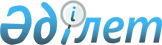 О Порядке предоставления права льготного проезда отдельным категориям обучающихся города Астаны на городском пассажирском транспорте
					
			Утративший силу
			
			
		
					Решение маслихата города Астаны от 23 сентября 2015 года № 410/57-V. Зарегистрировано Департаментом юстиции города Астаны 26 октября 2015 года № 959. Утратило силу решением маслихата города Астаны от 28 декабря 2022 года № 296/37-VII
      Сноска. Утратило силу решением маслихата города Астаны от 28.12.2022 № 296/37-VII (вводится в действие по истечении десяти календарных дней после дня его первого официального опубликования).
      В соответствии с подпунктом 3) статьи 8 Закона Республики Казахстан от 21 июля 2007 года "О статусе столицы Республики Казахстан", маслихат города Астаны РЕШИЛ:
      1. Утвердить Порядок предоставления права льготного проезда отдельным категориям обучающихся города Астаны на городском пассажирском транспорте согласно приложению 1.
      2. Признать утратившими силу некоторые решения маслихата города Астаны согласно приложению 2.
      3. Настоящее решение вводится в действие с 1 января 2016 года. Порядок
предоставления права льготного проезда
отдельным категориям обучающихся города Астаны
на городском пассажирском транспорте
      Настоящий Порядок предоставления права льготного проезда отдельным категориям обучающихся города Астаны на городском пассажирском транспорте (далее – Порядок) разработан в соответствии с пунктом 4 статьи 8, подпунктом 1) пункта 4 статьи 47 Закона Республики Казахстан от 27 июля 2007 года "Об образовании". 1. Общие положения
      1. Социальная помощь отдельным категориям обучающихся города Астаны в виде льготного проезда на маршрутах городского пассажирского транспорта (далее – социальная помощь) в учебный период (за исключением летних каникул) оказывается обучающимся и воспитанникам всех организаций образования очной формы обучения, независимо от форм собственности и ведомственной подчиненности.
      2. Источником финансирования социальной помощи является бюджет города Астаны.
      3. Социальная помощь предоставляется согласно бюджетной программе "Социальная поддержка обучающихся и воспитанников организаций образования очной формы обучения", администратором которой является Государственное учреждение "Управление образования города Астаны" (далее – Администратор), и в пределах средств, предусмотренных в бюджете города на данные цели.
      4. Для оказания социальной помощи список со сведениями об обучающихся, относящихся к категориям, указанным в пункте 8 Порядка, утвержденный первым руководителем организации образования (далее – список) представляют:
      1) организации образования, реализующие общеобразовательные учебные программы, – Администратору;
      2) организации образования, реализующие учебные программы технического и профессионального образования и учебные программы высшего образования, – в Государственное учреждение "Управление по делам общественного развития города Астаны" (далее – Управление).
      Сноска. Пункт 4 с изменением, внесенным решением маслихата города Астаны от 06.03.2019 № 359/45-VI (вводится в действие по истечении десяти календарных дней после дня его первого официального опубликования).


      5. Список с обновленными сведениями о вновь прибывших и убывших обучающихся организациями образования представляется в соответствующий государственный орган до 10 числа марта, сентября и декабря текущего года.
      6. Управление: 
      1) осуществляет контроль за качеством и сроками предоставления списков организациями образования, указанными в подпункте 2) пункта 4 Порядка;
      2) до 15 числа соответствующего месяца текущего года представляет список с обновленными сведениями Администратору.
      7. Администратор:
      1) осуществляет контроль за качеством и срокам предоставления списков организациями образования, указанными в подпункте 1) пункта 4 Порядка;
      2) оказывает социальную помощь путем реализации пунктов 12 и 13 Порядка. 
      Сноска. Пункт 7 с изменением, внесенным решением маслихата города Астаны от 06.03.2019 № 359/45-VI (вводится в действие по истечении десяти календарных дней после дня его первого официального опубликования).

 2. Порядок оказания социальной помощи
      8. Социальная помощь предоставляется следующим категориям обучающихся и воспитанников всех организаций образования очной формы обучения, независимо от форм собственности и ведомственной подчиненности:
      1) детям-сиротам и детям, оставшимся без попечения родителей;
      2) детям из семей, имеющих право на получение адресной социальной помощи, а также детям из семей, не получающих государственную адресную социальную помощь, в которых среднедушевой доход ниже величины прожиточного минимума.
      9. Социальная помощь в период получения образования осуществляется при представлении в организации образования следующих подтверждающих документов:
      1) письменного заявления в произвольной форме родителей или лиц, их заменяющих;
      2) копии справки об утверждении опеки (попечительства), патронатного воспитания – для детей-сирот и детей, оставшихся без попечения родителей, воспитывающихся в семьях;
      3) справки, подтверждающей принадлежность заявителя (семьи) к получателям государственной адресной социальной помощи, предоставляемой местными исполнительными органами, – для детей из семей, имеющих право на получение адресной социальной помощи;
      4) сведений о полученных доходах (заработная плата работающих родителей или лиц, их заменяющих, доходы от предпринимательской деятельности и других видов деятельности, доходы в виде алиментов на детей и других иждивенцев) – для детей из семей, не получающих государственную адресную социальную помощь, в которых среднедушевой доход ниже прожиточного минимума.
      Среднедушевой доход семьи, не получающей государственную адресную социальную помощь, определяется путем деления суммы доходов на количество месяцев с начала года до момента обращения (включая месяц обращения) за назначением средств на оказание социальной помощи, и на число членов семьи.
      При исчислении среднедушевого дохода в составе семьи учитываются родители (усыновители) и находящиеся на их иждивении дети, не достигшие 18 лет. 3. Виды и размеры социальной помощи
      10. Льготный проезд определяется в следующем виде и размере:
      1) для обучающихся и воспитанников в возрасте до 15 лет всех категорий, перечисленных в пункте 8 Порядка, – приобретение ежемесячно детских проездных билетов путем пополнения транспортных карт;
      2) для обучающихся и воспитанников старше 15 лет из категории, указанной в подпункте 1) пункта 8 Порядка, – пополнение транспортных карт:
      в январе – стоимость трех месячных проездных билетов за январь – март; 
      в апреле – стоимость двух месячных проездных билетов за апрель – май;
      в октябре – стоимость четырех месячных проездных билетов за сентябрь – декабрь;
      3) для обучающихся и воспитанников старше 15 лет из категории, указанной в подпункте 2) пункта 8 Порядка, – пополнение транспортных карт:
      в январе – 50% от стоимости трех месячных проездных билетов за январь – март; 
      в апреле – 50% от стоимости двух месячных проездных билетов за апрель – май;
      в октябре – 50% от стоимости четырех месячных проездных билетов за сентябрь – декабрь.
      Сноска. Пункт 10 с изменениями, внесенными решением маслихата города Астаны от 06.03.2019 № 359/45-VI (вводится в действие по истечении десяти календарных дней после дня его первого официального опубликования).

      11. Исключен решением маслихата города Астаны от 06.03.2019 № 359/45-VI (вводится в действие по истечении десяти календарных дней после дня его первого официального опубликования).


      12. Социальная помощь в виде обеспечения лиц, указанных в пункте 8 Порядка, производится путем организации и проведения государственных закупок на приобретение проездных билетов для пополнения транспортных карт.
      Сноска. Пункт 12 в редакции решения маслихата города Астаны от 06.03.2019 № 359/45-VI (вводится в действие по истечении десяти календарных дней после дня его первого официального опубликования).


      13. Администратор направляет список для пополнения транспортных карт детских месячных проездных билетов согласно представленным заявкам каждой организацией образования.
      Сноска. Пункт 13 в редакции решения маслихата города Астаны от 06.03.2019 № 359/45-VI (вводится в действие по истечении десяти календарных дней после дня его первого официального опубликования).

 Перечень
некоторых решений маслихата города Астаны,
утративших силу
      1. Решение маслихата города Астаны от 7 июня 2006 года № 253/32-III "О льготном проезде обучающихся на общественном транспорте" (зарегистрировано в Реестре государственной регистрации нормативных правовых актов 23 июня 2006 года за № 442, опубликовано 15 июля 2006 года в газетах "Астана хабары" № 112-114, "Вечерняя Астана" № 105 от 13 июля 2006 года).
      2. Решение маслихата города Астаны от 12 декабря 2007 года № 39/6-IV "О внесении изменений в решение маслихата города Астаны от 7 июня 2006 года № 253/32-III "О льготном проезде обучающихся на общественном транспорте" (зарегистрировано в Реестре государственной регистрации нормативных правовых актов 17 января 2008 года за № 480, опубликовано 26 января 2008 года в газетах "Астана хабары" № 9, "Вечерняя Астана" № 7 от 24 января 2008 года).
      3. Решение маслихата города Астаны от 17 июня 2010 года № 374/49-IV "О внесении изменения в решение маслихата города Астаны от 7 июня 2006 года № 253/32-III "О льготном проезде обучающихся на общественном транспорте" (зарегистрировано в Реестре государственной регистрации нормативных правовых актов 15 июля 2010 года за № 640, опубликовано 20 июля 2010 года в газетах "Астана хабары" № 77, "Вечерняя Астана" № 82 от 20 июля 2010 года)".
					© 2012. РГП на ПХВ «Институт законодательства и правовой информации Республики Казахстан» Министерства юстиции Республики Казахстан
				
Председатель сессии
маслихата города Астаны
Т. Егинбаев
Секретарь маслихата
города Астаны
С. ЕсиловПриложение 1
к решению маслихата
города Астаны
от 23 сентября 2015 года
№ 410/57-VПриложение 2
к решению маслихата
города Астаны
от 23 сентября 2015 года
№ 410/57-V